П О С Т А Н О В Л Е Н И Е	В соответствии с Решением Городской Думы Петропавловск-Камчатского городского округа от 31.10.2013 № 145-нд «О наградах и почетных званиях Петропавловск-Камчатского городского округа»,     Постановлением Главы Петропавловск-Камчатского городского округа от 31.10.2013 № 165 «О представительских расходах и расходах, связанных с приобретением подарочной и сувенирной продукции в Городской Думе Петропавловск-Камчатского городского округа»,       ПОСТАНОВЛЯЮ:за плодотворное сотрудничество, профессиональное мастерство, активное участие в реализации краевых, городских, молодежных, социально творческих проектов и мероприятий, высокие творческие достижения в сфере культуры наградить Почетной грамотой Главы Петропавловск-Камчатского городского округа (в рамке) работников КГБУ «Центр культуры и досуга «Сероглазка»:ГлаваПетропавловск-Камчатскогогородского округа                                                                           К.Г. Слыщенко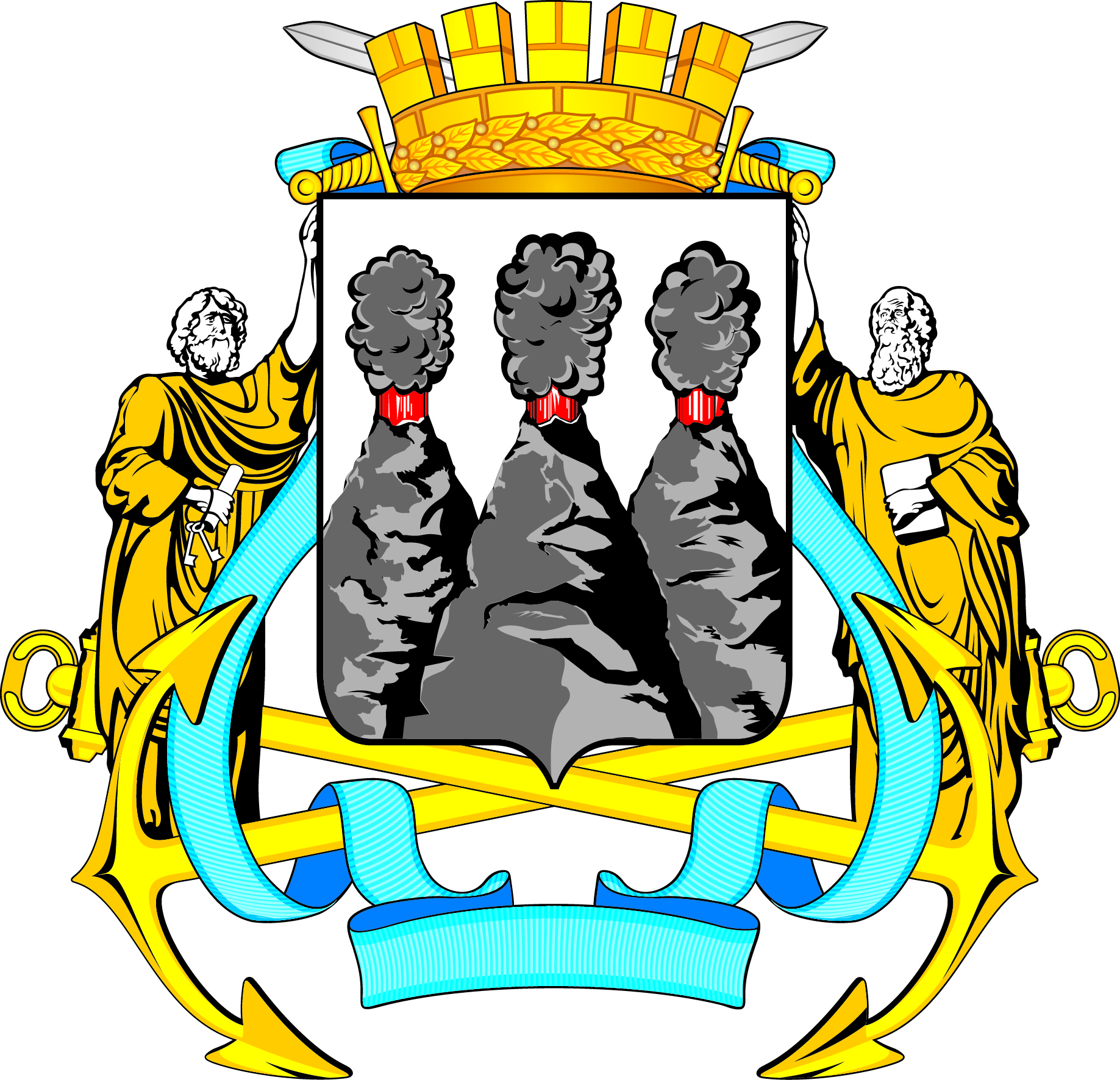 ГЛАВАПЕТРОПАВЛОВСК-КАМЧАТСКОГОГОРОДСКОГО ОКРУГАот  26.07.2016  №  125О награждении Почетной грамотой Главы Петропавловск-Камчатского городского округа работников КГБУ «Центр культуры и досуга «Сероглазка» Галкину Галину Александровну- директора;Зубенко Екатерину Витальевну- режиссера;Сушок Аллу Владимировну- режиссера народного детского цирка «Саквояж»;Хомутинникову Елену Анатольевну- заведующую режиссерско-постановочным отделом.